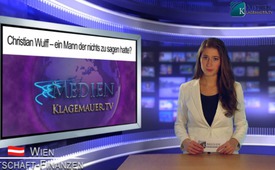 Christian Wulff- ein Mann der nichts zu sagen hatte?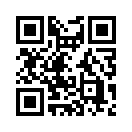 Am 24. August 2011 – also ein paar Wochen, bevor die Medienhetze gegenihn begann – eröffnete Christian Wulff mit einer sehr mutigen Rede die vierte...Am 24. August 2011 – also ein paar
Wochen, bevor die Medienhetze gegen
ihn begann – eröffnete Christian
Wulff mit einer sehr mutigen Rede
die vierte Tagung der Wirtschaftsnobelpreisträger
in Lindau. Hat sich
das deutsche Staatsoberhaupt hier zu
sehr in die derzeitige Schuldenpolitik
der europäischen Elite eingemischt?
Hier einige Auszüge aus der Rede:
„[...] Wenn die Bank eine bestimmte
Größe hat, scheint es jetzt so zu sein,
dass sie den Staat in der Hand hat.
Und das empfinden die Menschen
zu Recht als unfair – so wie es der
Volksmund sagt: ‚Die Kleinen fasst
man, die Großen lässt man laufen.’
Ungleichheiten sind wichtige Antriebskräfte,
wenn sie nicht zu groß
werden. Sie werden dann aber nicht
akzeptiert, wenn Gewinne privatisiert
werden, Verluste jedoch kollektiviert,
sozialisiert, auf alle abgeladen
werden.[...]
Politik muss ihre Handlungsfähigkeit
zurückgewinnen. Sie muss sich
endlich davon lösen, hektisch auf
jeden Kursrutsch an den Börsen zu
reagieren. Sie muss sich nicht abhängig
fühlen und darf sich nicht
am Nasenring durch die Manege
führen lassen, von Banken, von Ratingagenturen
oder sprunghaften
Medien. […]
Das Versagen von Eliten bedroht
langfristig den Zusammenhalt in der
Gemeinschaft, in der Gesellschaft.
Wer sich zur Elite zählt und Verantwortung
trägt, darf sich eben auch
nicht in eine eigene abgehobene Parallelwelt
verabschieden. […]
Ich halte den massiven Aufkauf von
Anleihen einzelner Staaten durch die
Europäische Zentralbank für politisch
und rechtlich bedenklich. Artikel
123 des Vertrages über die Arbeitsweise
der Europäischen Union
verbietet der Europäischen Zentralbank
den unmittelbaren Erwerb von
Schuldtiteln, um ihre Unabhängigkeit zu sichern. Dieses Verbot ergibt nur dann Sinn, wenn die Verantwortlichen
es nicht durch umfangreiche
Aufkäufe am Sekundärmarkt umgehen.
Der indirekte Kauf von Staatsanleihen
ist im Übrigen auch noch
teurer als der direkte. Wieder verdienen
Finanzmarktakteure Provisionen
ohne ein eigenes Risiko zu tragen.[...]“
Die ganze Rede finden Sie unter:von sgQuellen:www.bundespraesident.de/SharedDocs/Reden/DE/Christian- Wulff/Reden/2011/08/110824- Wirtschaftsnobelpreistraeger.htmlDas könnte Sie auch interessieren:---Kla.TV – Die anderen Nachrichten ... frei – unabhängig – unzensiert ...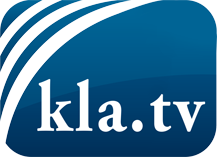 was die Medien nicht verschweigen sollten ...wenig Gehörtes vom Volk, für das Volk ...tägliche News ab 19:45 Uhr auf www.kla.tvDranbleiben lohnt sich!Kostenloses Abonnement mit wöchentlichen News per E-Mail erhalten Sie unter: www.kla.tv/aboSicherheitshinweis:Gegenstimmen werden leider immer weiter zensiert und unterdrückt. Solange wir nicht gemäß den Interessen und Ideologien der Systempresse berichten, müssen wir jederzeit damit rechnen, dass Vorwände gesucht werden, um Kla.TV zu sperren oder zu schaden.Vernetzen Sie sich darum heute noch internetunabhängig!
Klicken Sie hier: www.kla.tv/vernetzungLizenz:    Creative Commons-Lizenz mit Namensnennung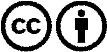 Verbreitung und Wiederaufbereitung ist mit Namensnennung erwünscht! Das Material darf jedoch nicht aus dem Kontext gerissen präsentiert werden. Mit öffentlichen Geldern (GEZ, Serafe, GIS, ...) finanzierte Institutionen ist die Verwendung ohne Rückfrage untersagt. Verstöße können strafrechtlich verfolgt werden.